Календарный План конкурсных программ этнокультурного образовательного проекта "150 культур Дона" на 2019 г.Краеведческие научно-исследовательские проекты "Парад национальных героев России" областной национально-патриотический краеведческий конкурс. Старт 27.01.2019. Подведение итогов - 24.12.19"Экологический след этноса. Национальные традиции природопользования на Дону" - региональный краеведческий конкурсный марафон, знакомящий с  основами экологической культуры этносов. Старт 11.01.2019. Подведение итогов - 5.12.19Областной конкурс научно-исследовательских работ  учащихся "Культурные коды этносов" Этнографические экспедиции. Старт - Старт 1 февраля 2019г.  Подведение итогов - 31 марта 2019г. "Областной Этнографический диктант для обучающихся образовательных организаций"  Старт 1.10.18г.  Подведение итогов -  4 ноября 2019г. Творческие конкурсыОбластной литературный конкурс "Новые сказки Тихого Дона". Старт  23 января 2019 г.  Подведение итогов -  18 октября  и  1 декабря 2019г.Областной творческий конкурс "Прикладных дел Мастер". Старт 1 сентября  г. Подведение итогов - 10  декабря 2019г.Областной фестиваль школьных театров и детских театральных студий "Золотые Зерна" старт 27 марта 2019 г. Подведение итогов - март 2020 г."Фестиваль Фестивалей" - конкурсный марафон школьных фестивалей национального детского творчества. Старт  - 8 февраля 2019г. Подведение итогов - 12 декабря 2019 г.Чемпионат национальных забав и подвижных игрЧемпионат Ростовской области среди образовательных организаций по национальным забавам и этноспортивным играм  "150 культур Дона"". Старт 19 февраля  2019 г.  Подведение итогов - 30 сентября 2019 г.Конкурсная программа на лучшее информационное сопровождение и продвижение гражданского этнокультурного образовательного проекта "150 культур Дона""Вижу, слышу, публикую!" Конкурс школьных медиацентров по продвижению мероприятий  проекта в информационном пространстве образовательной организации  и СМИ. Старт 13 января 2019г. (День российской печати) Подведение итогов 21 ноября 2019г. (Всемирный день телевидения)"Искусство межкультурной коммуникации" - конкурс на лучшее творческое взаимодействие в рамках проекта "150 культур Дона"  (образовательная организация + национальная культурная автономия + ВУЗ+ НКО" старт 17 января 2019г. Подведение итогов 12 декабря 2019г. Конкурсная программа для педагогов "Лучшая проектная группа образовательной организации  и лучший педагог этнокультурного образовательного проекта "150 культур Дона"Номинация 1  "Атлас национальных культур Дона" - лучший видеоурок о национальной культуре в 2018-2019 учебном году.  Подведение итогов  1 октября 2019г.Номинация 2  "Собери свой каталог" - конкурс библиографической культуры для педагогов.  Старт 14 января 2019 г. - Подведение итогов 1 октября  2019г.Номинация 3 "Артефакты национальной культуры"  -  конкурсная программа для педагогов на лучшую видеозапись интерактивного урока в школьном музее или музейной выставке об артефакте национальной культуры. Старт 31 января 2019г. Подведение итогов - 24 мая,  27 сентября, 6 декабря 2019г.Номинация 4 "Лучший продукт социально-культурного проектирования в этнокультурном образовании". 12 декабряНоминация 5  "Областной этнографический диктант для педагогов" Подведение итогов - 1 октября  2019г. Номинация 6 "Лучшее педагогическое научное исследование по теме "Формы и методы этнокультурного образования. Современные тенденции в социально-культурном проектировании"  - Старт 25 января 2019 г. Подведение итогов 1 октября 2019г. Составила руководитель проекта "150 культур Дона"                                       И.Ф. Черкашина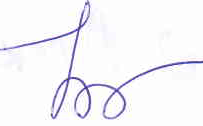 